Чи знаєш ти, світе, як сиво ридає полин…26 квітня День пам’яті Чорнобильської трагедії(Відзначається щорічно згідно з Указом Президії Верховної Ради України №8985-ХІ від 29.03.1990р.)Виставка-презентація книги Михайла Загреби «Пропусти ЧОРНОБИЛЬ крізь серце»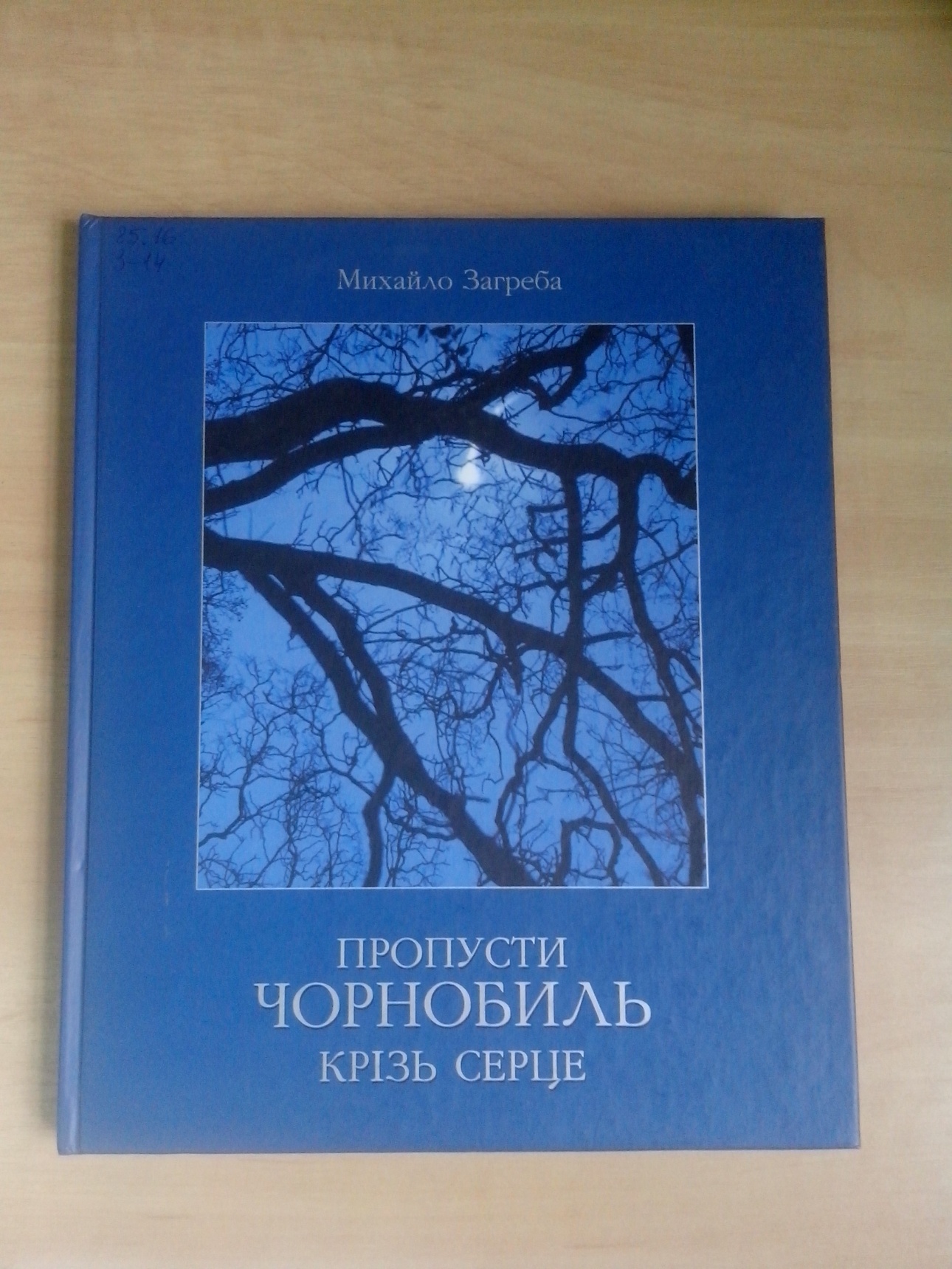 Загреба М. Пропусти Чорнобиль крізь серце : фотокнига / Михайло Загреба. – К. : ТОВ «Спалах», 2002. -  120с. : іл., фотоЦя фотокнига  - данина пам’яті журналіста, ліквідатора, учасника  історико-культурної експедиції Мінчорнобиля України Михайла Загреби.Захоплива розповідь про мальовничий древній поліський край., убитий радіацією, примушує читача поглянути на чорнобильську катастрофу не тільки як техногенну, але й під іншим кутом зору  - гуманітарним, і замислитися над тим, що ми втратили в історичному, культурному, природничому та мистецькому значеннях : до аварії на Поліссі зберігалися, як ніде в Україні, найдавніші звичаї,  традиції культури та побуту слов’ян. Правдиву, емоційну оповідь Михайла Загреби ілюструють його фотографії, - адже автор відомий як талановитий фотожурналіст.  Видання становить великий інтерес і призначене для широкого кола читачів.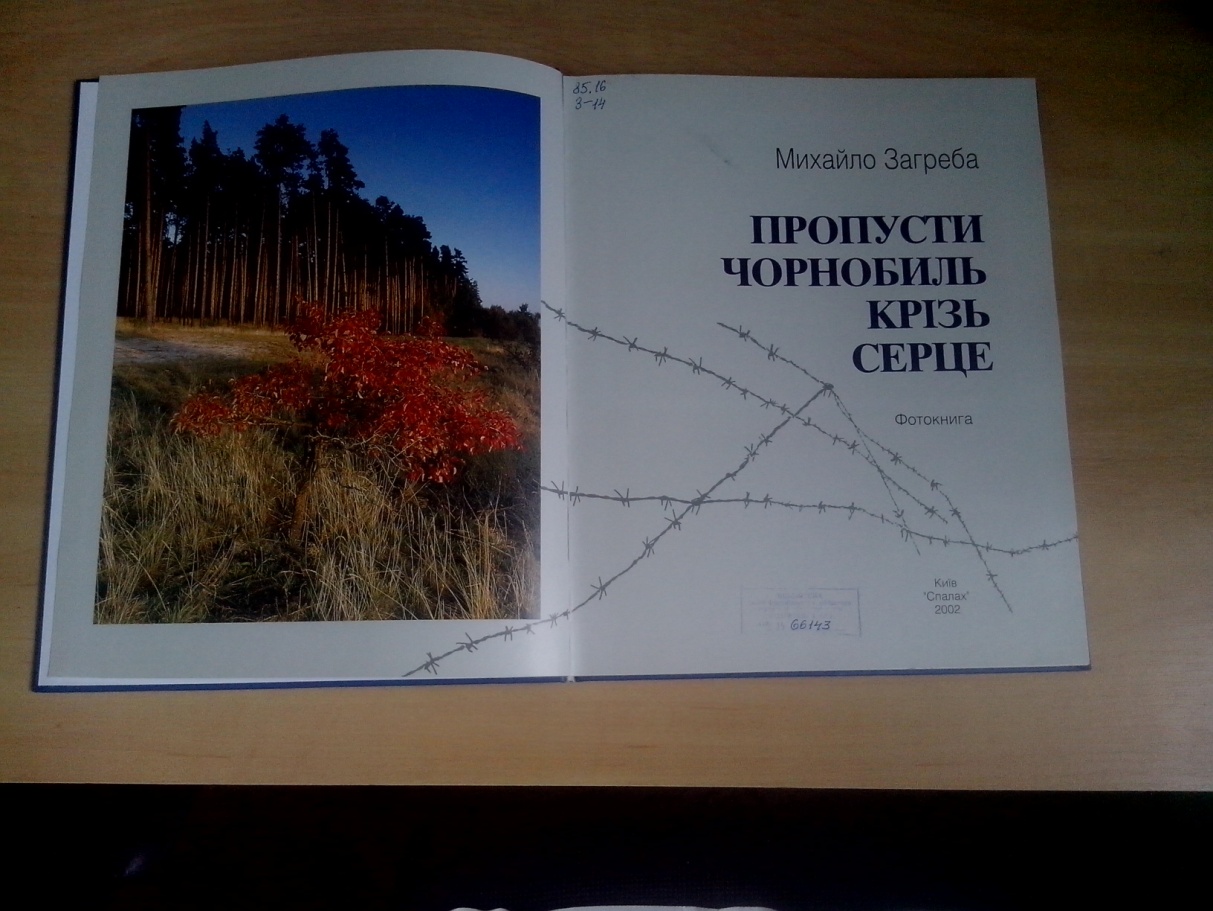 Вступна стаття Ліни Костенко«Лицар зони відчуження»Деякі витяги.Я знала його в часі менше, ніж всі там присутні родичі його і друзі. Але я знала його у вимірах іншого часу, бо зустрілися ми у чорнобильській зоні, в екстремальних умовах експедиції, - там, де як рентгенівським промінням просвічує людину наскрізь. Коли він підійшов до мене і привітався, кремезний, в чорно-зеленій камуфляжці, з похідною сумкою через плече, я відразу ж відчула  -  це людина, з якою можна іти в розвідку.Він був одним із перших, хто зрозумів, що Зона  -  це не тільки радіоактивно забруднена територія, не тільки втрачені для господарства, для економіки угіддя, ліси і промислові об’єкти.  Це втрачена унікальна народна культура Полісся, розселений і знівельований етнос, перерваний духовний зв’язок поколінь і невимовне горе десятків тисяч людей, що втратили свою малу батьківщину. І він пішов у Зону в складі перших експедицій, споряджених журналом  «Пам’ятки України”, - це було кілька відважних і самовідданих людей, не захищених ні обладнанням, ні підтримкою суспільства, ні законом.Ще перед тим, у травні 1986 року, мобілізований як військовик запасу і кинутий на атомну амбразуру, він впритул побачив усю глибину трагедії, яка спіткала цю землю, і прикипів душею до Зони. Звідтоді там вже і працював, спершу на ліквідації наслідків, яких вже неможливо ліквідувати, потім фотокореспондентом газети «Вісник Чорнобиля»…Він був очима Зони. Її літописцем і художником. Він залишив нам неоціненний скарб  -  документальний фото літопис, де навіки зафіксована і та, нині вже неіснуюча, згоріла Воскресенська церква у Товстому Лісі, і варварська руйнація Нових Шепеличів, і поховання села Кошарівки, і цвинтар кораблів у чорнобильській затоці. Він залишив цілу портретну галерею колишніх мешканців тих виселених сіл, серію «Діти Чорнобиля». І своєрідну архаїку по той бік Прип’яті, і однойменне мертве місто по цей.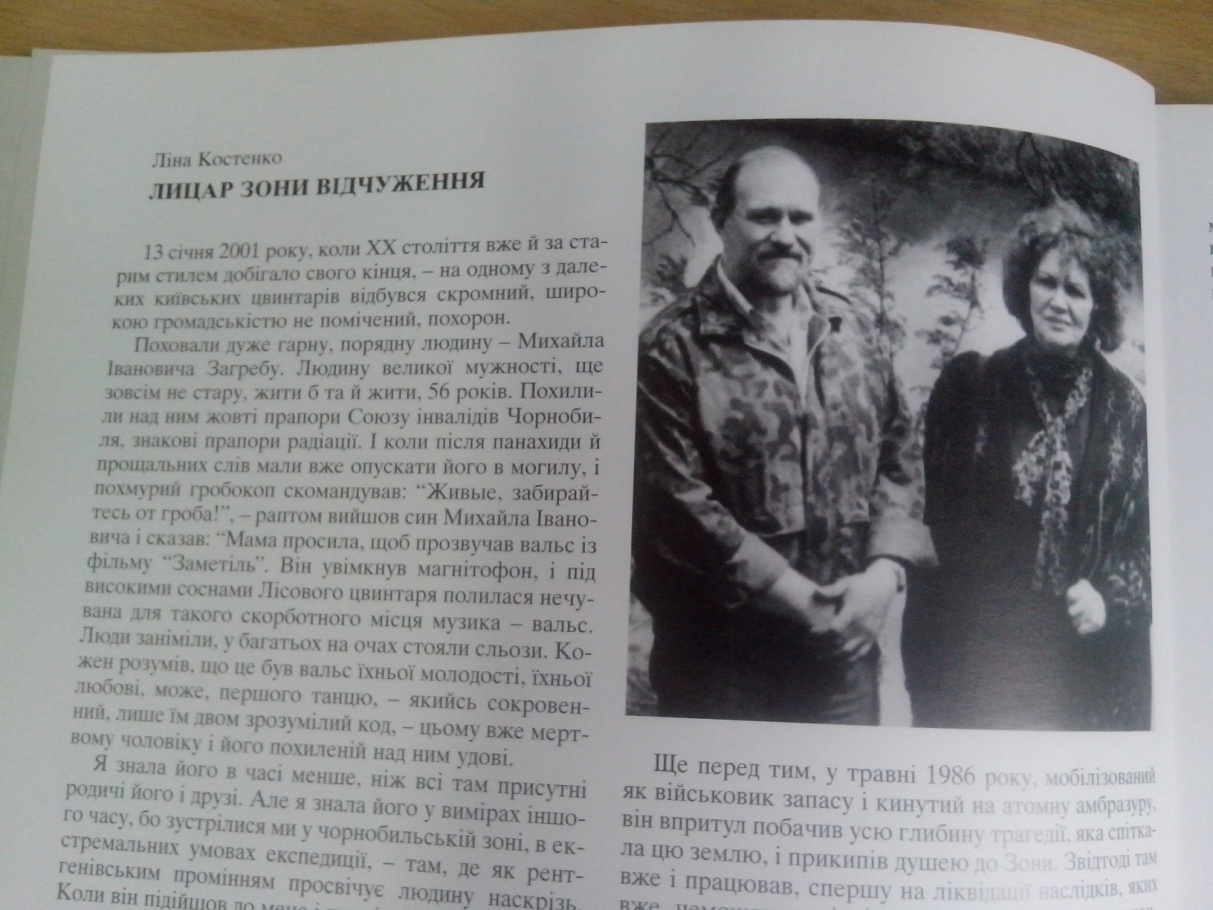 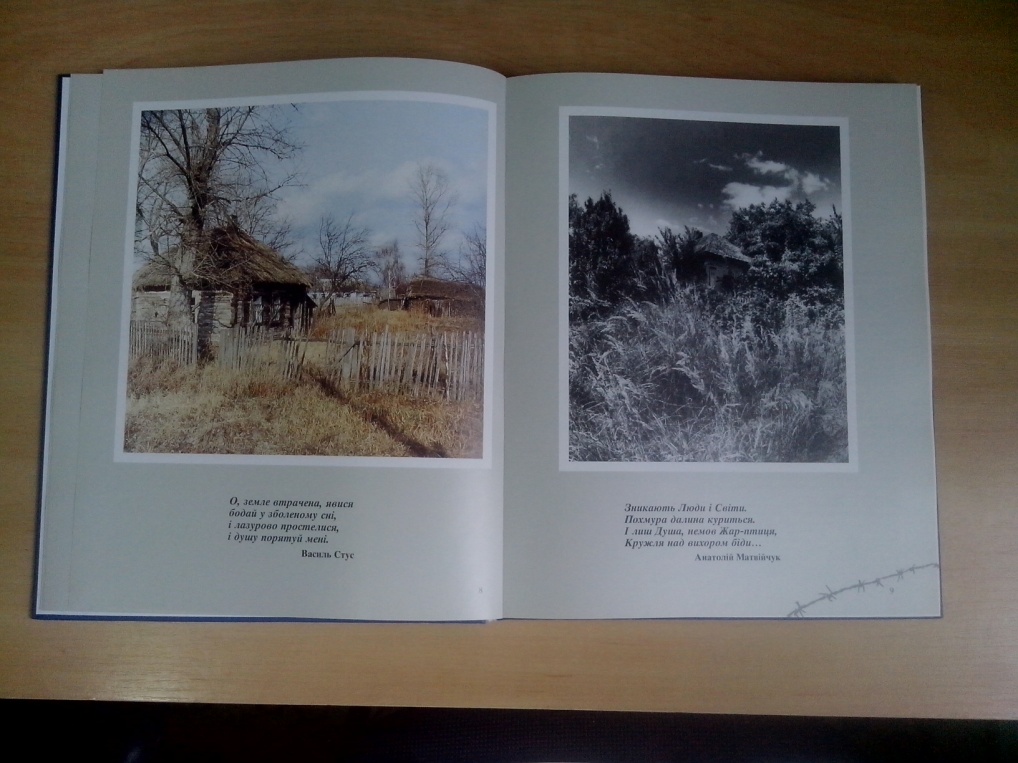 О,земле втрачена, явися                        Зникають Люди і СвітиБодай у зболеному сні,                          Похмура далинакуриться.    І лазурово простелися                           І лиш душа, немов Жар-птиця,І душу порятуй, мені                               Кружля над вихором біди…                        Василь Стус                              Анатолій Матвійчук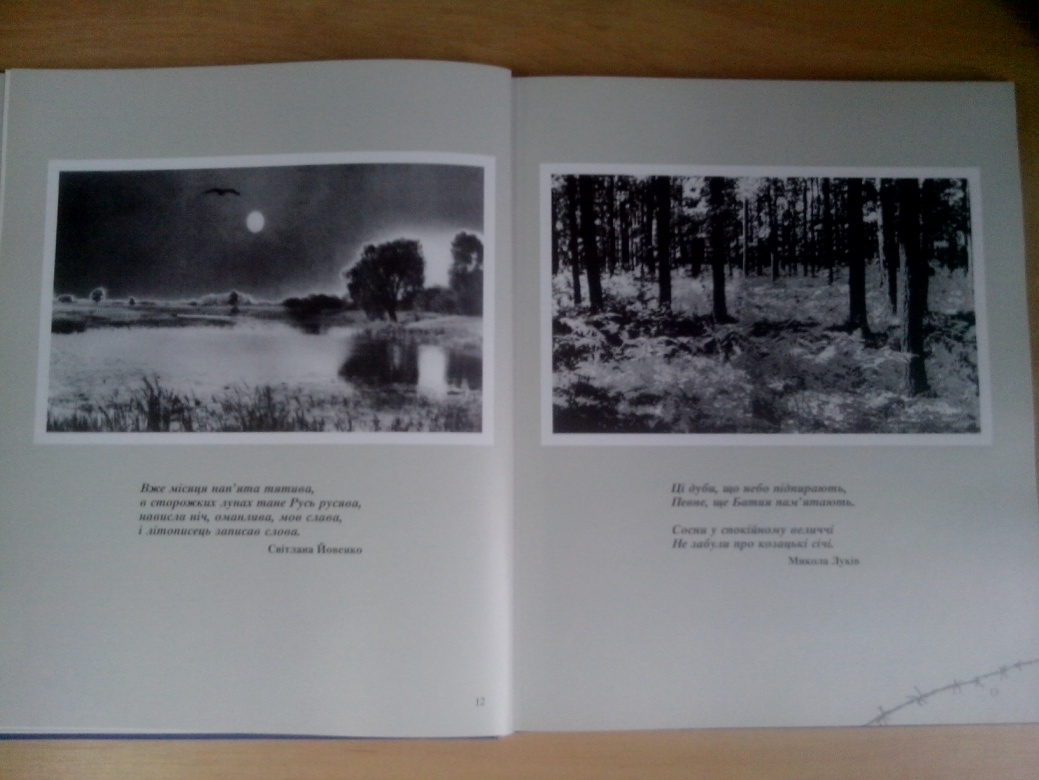                     Ці дуби, що небо підпирають                   Певне, ще Батия пам’ятають.                   Сосни у спокійному величчі                   Не забули про козацькі січі.                                          Микола Луків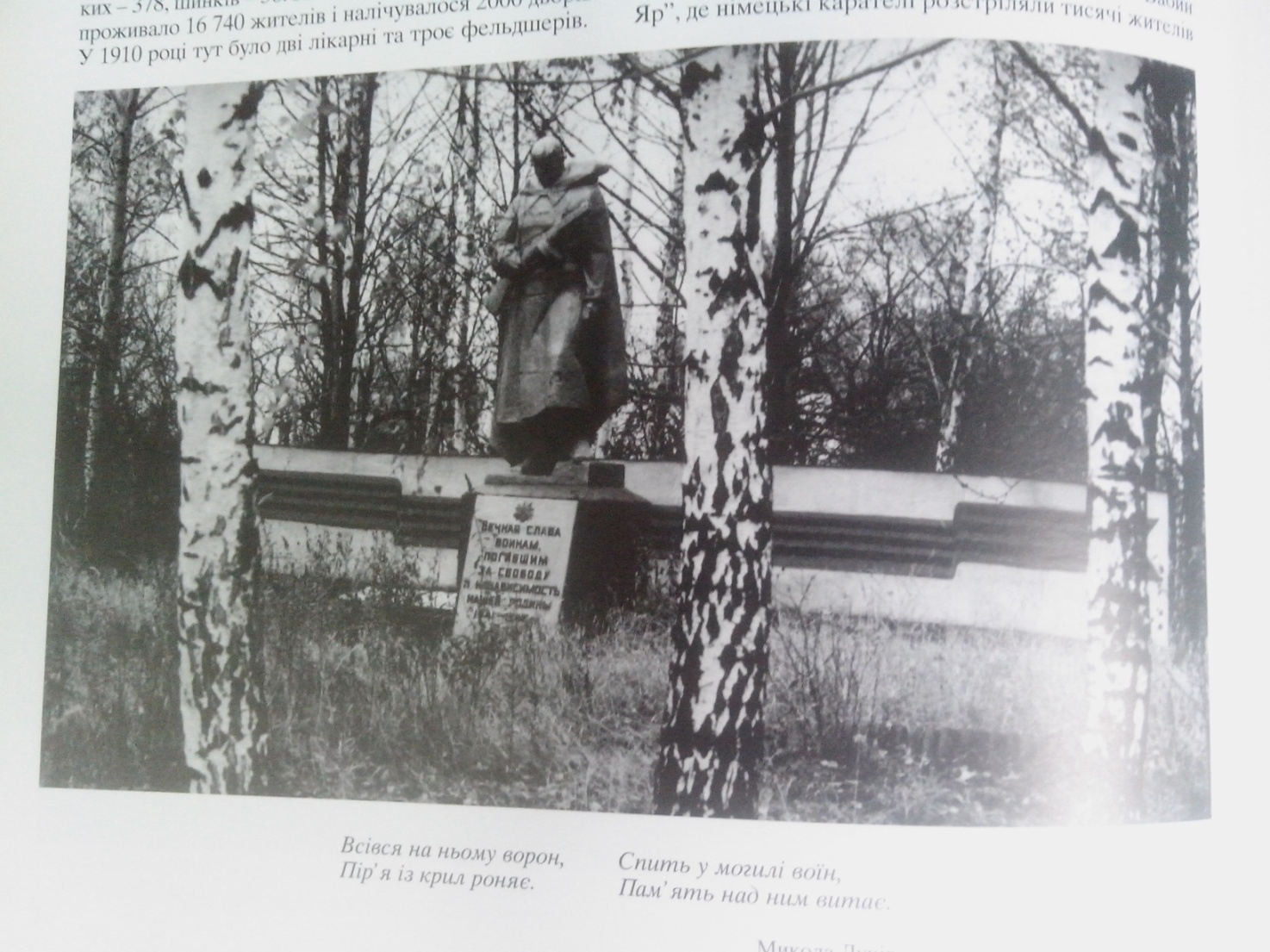 Всівся на ньому ворон,                 Спить у могилі воїн,Пір’я із крил роняє.                        Пам’ять над ним вита.                                            Микола Луків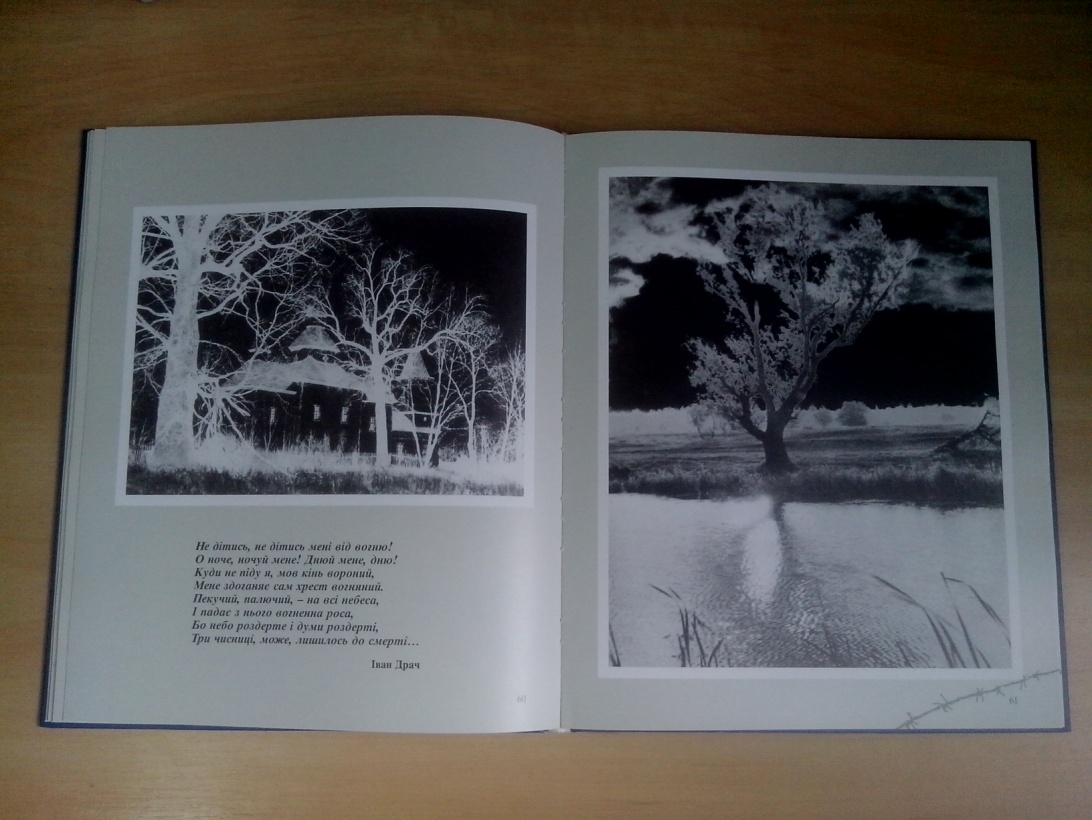 Не дітись, не дітись мені від вогню!О ноче, ночуй мене! Днюй мене, дню!Куди не піду я, мов кінь вороний,Мене здоганяє сам хрест вогняний.Пекучий, палючий ,  - на всі небеса,І падає з нього вогненна роса,Бо небо роздерте і думи роздерті,Три чисниці, може, лишилось до смерті…                                    Іван Драч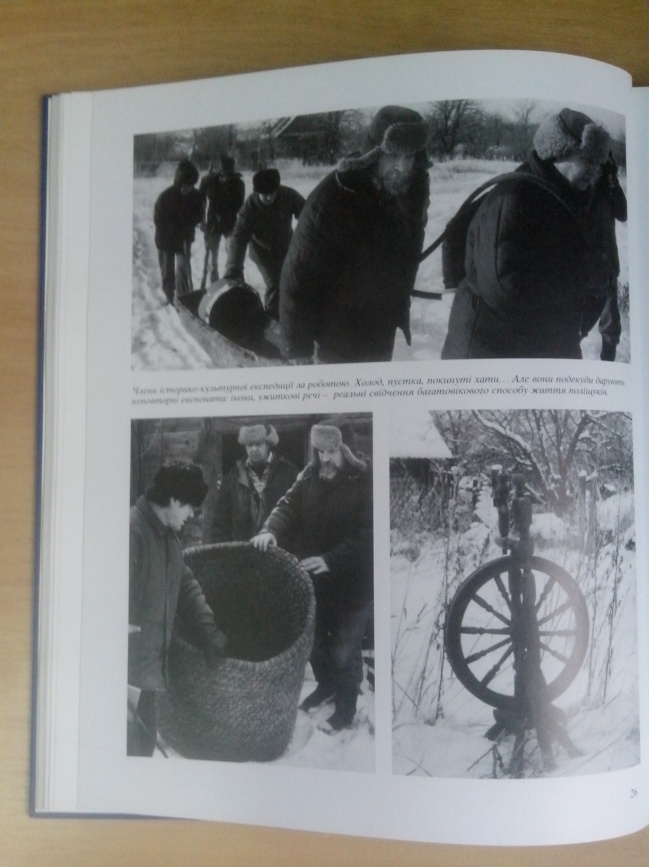 Члени історико-культурної експедиції за роботою. Холод, пустка, покинуті хати…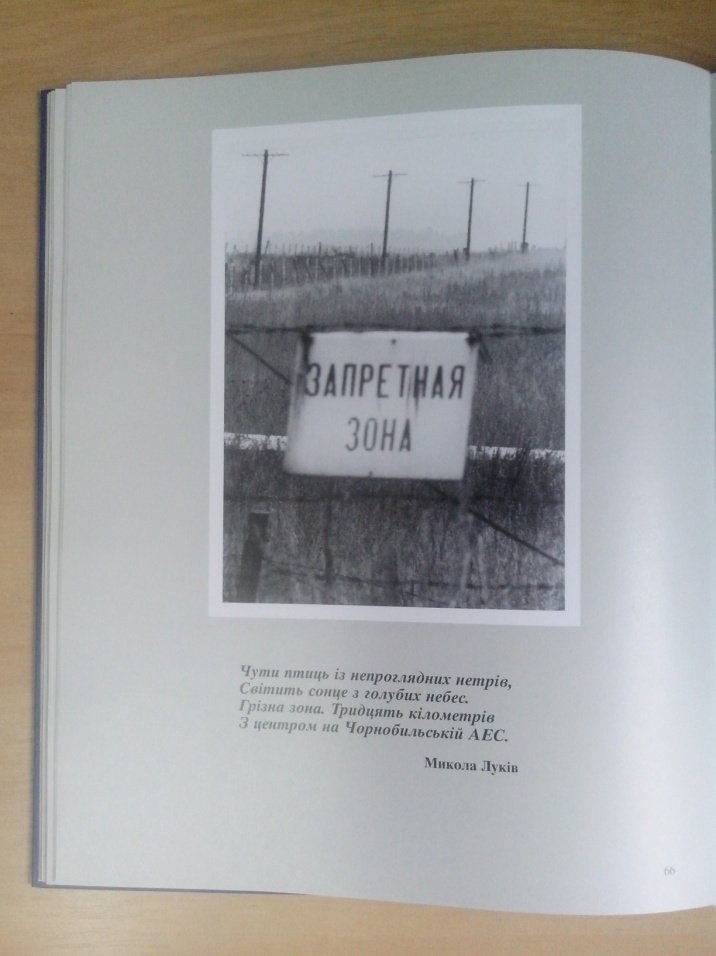 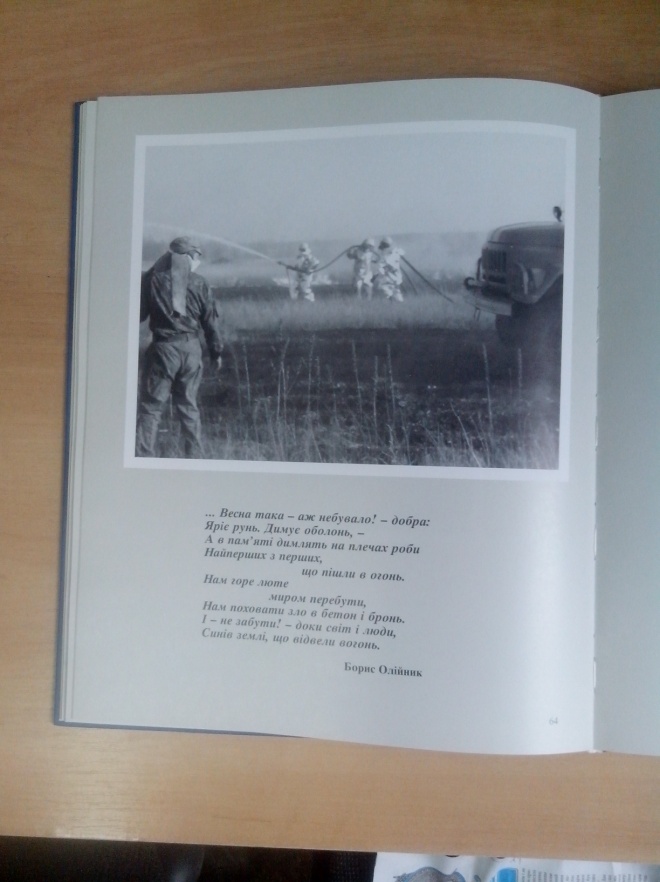 Чути птиць із непроглядних нетрів,Світить сонце з голубих небес.Грізна зона, Тридцять кілометрівЗ центром на Чорнобильській АЕС                      Микола Луків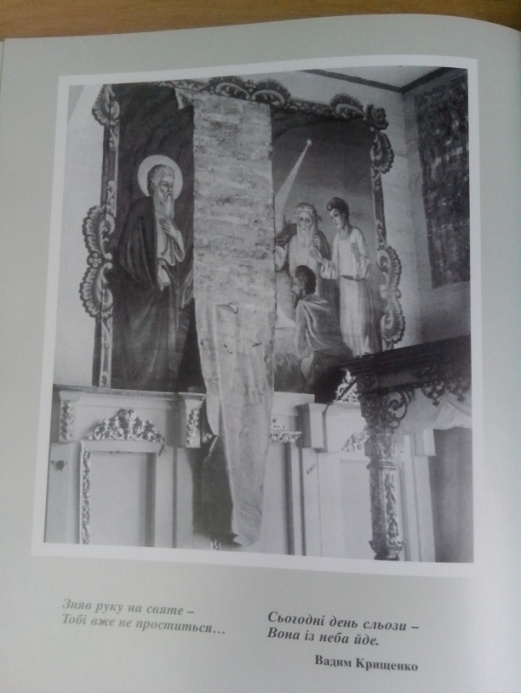 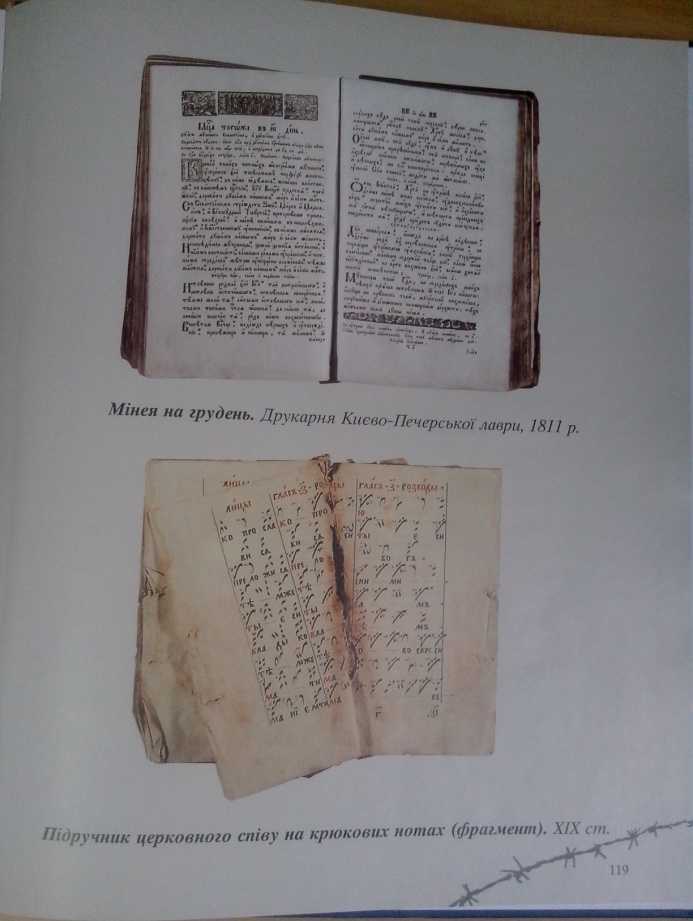 Зняв руку на святе Тобі вже не проститься…Сьогодні день сльози  -Вона із неба йде.                           Вадим Крищенко